Allegato n. 4DICHIARAZIONE SOSTITUTIVA DI ATTO DI NOTORIETA’ E/O DI CERTIFICAZIONEai sensi degli artt. 46 e 47 della legge 445/2000 e successive modifiche ed integrazioniIl/la sottoscritto/a (cognome, nome) _______________________________________ _________in qualità di ___________________________________________________________________del soggetto beneficiario _________________________________________ partita IVA/Codice Fiscale ____________________ del progetto denominato _________________________________________CUP________________________finanziato sull’ “Invito alla presentazione di proposte di interventi di restauro e valorizzazione di complessi monumentali di particolare rilevanza culturale della Regione Emilia-Romagna”, ai sensi della L.R. 40/1998, approvato con D.G.R. n.35/2019,consapevole delle sanzioni penali in caso di dichiarazioni false e della conseguente decadenza dai benefici eventualmente conseguiti (ai sensi degli artt. 75 e 76 D.P.R. 445/2000) sotto la propria responsabilitàDICHIARA CHEcon riferimento al regime IVA: l’imposta sul valore aggiunto (IVA) riguardante le spese imputabili agli interventi progettuali per i quali si richiede il contributo COSTITUISCE UN COSTO in quanto non recuperabile in alcun modo dal soggetto di cui sopra; l’imposta sul valore aggiunto (IVA) riguardante le spese imputabili agli interventi progettuali per i quali si richiede il contributo NON COSTITUISCE UN COSTO in quanto recuperabile dal soggetto di cui sopra.‬‬‬‬‬‬(Apporre firma digitale o, in caso di firma autografa, allegare copia fotostatica di valido documento di identità del sottoscrittore, ai sensi dell’art. 38, comma 3, del D.P.R. 28/12/2000 n. 445).Data, ____________________				Firma                                                                                      ________________________________________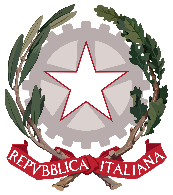 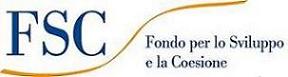 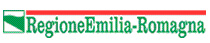 